pielikums                                                             Olaines novada pašvaldības domes 2024. gada 27. marta                                                                                  saistošajiem noteikumiem Nr. SN3/2024OLAINES NOVADA PAŠVALDĪBAIPIETEIKUMSpirmsskolas izglītības programmas apguvei Olaines novada pašvaldības pirmsskolas izglītības iestādē: Pagaidām piedāvājumu pirmsskolas izglītības pakalpojumam no Iestādes nevēlos saņemt. Vieta pirmsskolas izglītības iestādē nepieciešama no________ gada ___________mēneša.Uzņemos atbildību un esmu informēts, ka:• jebkuru pieteikumā minēto ziņu izmaiņu gadījumā par to jāziņo personīgi vai elektroniski;• reģistrācija pirmsskolas izglītības programmas apguvei negarantē vietu pašvaldības pirmsskolas izglītības iestādē;• man ir tiesības atsaukt pieteikumu personīgi vai elektroniski.Esmu informēts un piekrītu pieteikumā norādīto datu apstrādei saskaņā ar Olaines novada pašvaldības domes 2024. gada 27. marta saistošo noteikumu Nr. SN3/2024 “Olaines novada pašvaldības pirmsskolas izglītības nodrošināšanas funkcijas īstenošanas kārtība” nosacījumiem un ka dati tiek glabāti datubāzē 5 gadus. Datums _____/_____/______, vieta ____________________________Paraksts, atšifrējums _________________________________________Vecāka vai bērna likumiskā pārstāvja vārds,Vecāka vai bērna likumiskā pārstāvja vārds,uzvārds, pers. kodsDeklarētās dzīvesvietas adrese, indekss,Deklarētās dzīvesvietas adrese, indekss,tālrunisPiekrītu saņemt informāciju elektroniski 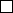 Piekrītu saņemt informāciju elektroniski e-pasts:Lūdzu reģistrēt                       bērna vārds, uzvārdsbērna vārds, uzvārdspersonas kods: _____________ - _____________ , bērna dzimšanas dati__________________personas kods: _____________ - _____________ , bērna dzimšanas dati__________________personas kods: _____________ - _____________ , bērna dzimšanas dati__________________personas kods: _____________ - _____________ , bērna dzimšanas dati__________________deklarētās dzīvesvietas adresedeklarētās dzīvesvietas adresePirmsskolas izglītības iestāde(ar ciparu atzīmēt ne vairāk kā divas vēlamās izglītības iestādes prioritārā secībā)Pirmsskolas izglītības iestāde(ar ciparu atzīmēt ne vairāk kā divas vēlamās izglītības iestādes prioritārā secībā)Adrese“Zīle” Kūdras iela 9, Olaine, Olaines nov., LV-2114“Dzērvenīte”Zemgales iela 39, Olaine, Olaines nov., LV-2114“Magonīte”Baznīcas iela 1, Jaunolaine, Olaines pag., Olaines nov., LV-2127“Ābelīte” Parka iela 5, Olaine, Olaines nov., LV-2114“Čiekuriņš”Veselības iela 7, Olaine, Olaines nov., LV-2114